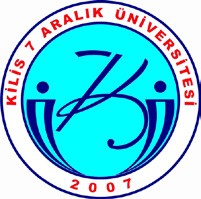 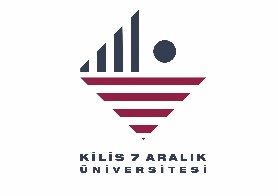 RİSK ENVANTERİ (KÜTÜĞÜ) TABLOSURİSK ENVANTERİ (KÜTÜĞÜ) TABLOSURİSK ENVANTERİ (KÜTÜĞÜ) TABLOSURİSK ENVANTERİ (KÜTÜĞÜ) TABLOSURİSK ENVANTERİ (KÜTÜĞÜ) TABLOSURİSK ENVANTERİ (KÜTÜĞÜ) TABLOSURİSK ENVANTERİ (KÜTÜĞÜ) TABLOSURİSK ENVANTERİ (KÜTÜĞÜ) TABLOSURİSK ENVANTERİ (KÜTÜĞÜ) TABLOSUTEMEL RİSKLERMEVCUT DURUMMEVCUT DURUMMEVCUT DURUMRİSK SORUMLULUĞUKONTROL FAALİYETLERİAÇIKLAMAolasılıkŞiddetTespitSkorönem düzeyi1.1.1.1.1.1.1.1.1.2.2.2.2.2.2.2.2.2.